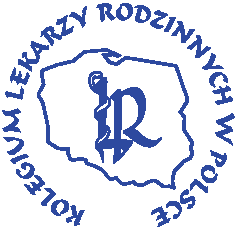   STOWARZYSZENIE KOLEGIUM LEKARZY RODZINNYCH W POLSCE
						             	                               	 Warszawa, 1 października 2022 r. 
STANOWISKOZarządu Głównego Kolegium Lekarzy Rodzinnych w Polscew sprawie opieki koordynowanejLekarze rodzinni jako profesjonaliści podstawowej opieki zdrowotnej są przygotowani do merytorycznego koordynowania opieki zdrowotnej nad pacjentem. Zapisy o koordynacji opieki są zawarte w Ustawie 
o podstawowej opiece zdrowotnej (Dz.U.2021 poz. 1050) i środowisko podstawowej opieki zdrowotnej nie neguje tych zapisów. Lekarze, menedżerowie podstawowej opieki zdrowotnej, nie mogą i nie powinni być obciążani znajdowaniem kadr i organizacją specjalistycznej opieki w sytuacji, w której podmioty odpowiedzialne za tę organizację nie zapewniają wystarczającej ambulatoryjnej opieki specjalistycznej, satysfakcjonującej pacjentów.  Nie jest to możliwe również z uwagi na to, że środki finansowe przeznaczone na opiekę koordynowaną są zaniżone nie tylko w zakresie diagnostyki czy pracy lekarzy kardiologów, diabetologów, pulmonologów 
i endokrynologów, ale także w zakresie pracy lekarza rodzinnego oraz pozostałego personelu POZ oraz pracy administracyjnej. Kolejną sprawą, która budzi opór i sprzeciw w  ocenie całego środowiska POZ jest sposób wdrażania tak istotnej zmiany funkcjonowania systemu ochrony zdrowia. Przedstawianie kluczowych faktów finansowych i organizacyjnych na dwa tygodnie przed wejściem w życie zapisów o opiece koordynowanej jest nie do zaakceptowania.  Podtrzymujemy zgłaszane wcześniej argumenty, że obecnie wdrażana opieka koordynowana doprowadzi do nierówności w dostępie do świadczeń zdrowotnych i wzmocni funkcjonowanie dużych korporacji kapitałowych w dużych miastach kosztem poradni w małych miejscowościach i wsiach oraz doprowadzi do "POZ dwóch prędkości". Pacjenci z obszarów wiejskich zawsze mieli utrudniony dostęp do świadczeń, a w ten sposób wdrażana reforma pogłębi już istniejące nierówności.Podsumowując: koordynacja opieki - tak, organizacja ambulatoryjnych konsultacji specjalistycznych - nie.                                                                                                                  Zarząd Główny 
								Kolegium Lekarzy Rodzinnych w Polsceul. Muranowska 1, 00-209 Warszawae-mail: klrwp@klrwp.plwww.klrwp.pltel./fax: 22 831-35-86NIP: 525-20-63-698, REGON: 10037981